РЕСПУБЛИКА  ИНГУШЕТИЯ ГIАЛГ1АЙ РЕСПУБЛИКАГОСУДАРСТВЕННАЯ ЖИЛИЩНАЯ ИНСПЕКЦИЯ РЕСПУБЛИКИ ИНГУШЕТИЯ(ГОСЖИЛИНСПЕКЦИЯ ИНГУШЕТИИ)ПРИКАЗ«___» ________ 2022 г.                                                                                    №____г. МагасОб установлении стандартизированных тарифных ставок, определяющих величину платы за технологическое присоединение газоиспользующего оборудования к сетям газораспределения АО «Газпром газораспределение Назрань», внутри границ земельного участка Заявителя на 2022 годВ соответствии с Федеральным законом от 31.03.1999 № 69-ФЗ «О газоснабжении в Российской Федерации», Основными положениями формирования и государственного регулирования цен на газ, тарифов на услуги по его транспортировке и платы за технологическое присоединение газоиспользующего оборудования к газораспределительным сетям на территории Российской Федерации, утверждёнными постановлением Правительства Российской Федерации от 29.12.2000 № 1021, Методическими указаниями по расчёту размера платы за технологическое присоединение газоиспользующего оборудования к сетям газораспределения и (или) стандартизированных тарифных ставок, определяющих её величину, утверждёнными приказом ФАС России от 16.08.2018 № 1151/18, Положением о Государственной жилищной инспекции Республики Ингушетия утвержденным постановлением Правительства Республики Ингушетия от 01.03.2021 № 25 Государственная жилищная инспекция Республики Ингушетия приказывает:Установить стандартизированные тарифные ставки, определяющие величину платы за технологическое присоединение газоиспользующего оборудования к сетям газораспределения АО «Газпром газораспределение Назрань», внутри границ земельного участка  Заявителя на 2022 год в соответствии с приложением к настоящему приказу.Размер платы за технологическое присоединение, определяемый на основании стандартизированных тарифных ставок, рассчитывается с использованием формулы, предусмотренной пунктом 42 Методических указаний по расчёту размера платы за технологическое присоединение газоиспользующего оборудования к сетям газораспределения и (или) стандартизированных тарифных ставок, определяющих её величину, утверждённых приказом ФАС России от 16.08.2018 № 1151/18.Настоящий приказ вступает в силу со дня официального опубликования.И.о. начальника                                                                               Б. С. МогушковПриложение к Приказу
Госжилинспекции Ингушетии
«___» ________ 2022 г. №___Стандартизированные тарифные ставки, определяющие величину платы за технологическое присоединение газоиспользующего оборудования к сетям газораспределения АО «Газпром газораспределение Назрань», внутри границ земельного участка Заявителя на 2022 год  п/пОбоснованиеНаименование глав, объектов капитального строительства, работ и затратЕдиница измеренияРазмер стандартизированной тарифной ставки без учета НДС (руб.)1234522.2.3Подземная прокладка стального газопровода: Ø до 50ммруб./км921 75932.2.4Подземная прокладка стального газопровода: Ø 50-76ммруб./км1 174 35842.3.1Подземная прокладка полиэтиленового газопровода: Ø 32мм и менееруб./км562 03452.3.2Подземная прокладка полиэтиленового газопровода: Ø 33-63ммруб./км826 91662.3.3Подземная прокладка полиэтиленового газопровода: Ø 64-90ммруб./км1 206 99773.4Установка пункта редуцирования газа - Спрг до 49 мЗ/чруб./шт.9 30384.1Установка отключающих устройств: Ø 25ммруб./шт.1 38994.2Установка отключающих устройств: Ø 50ммруб./шт.1 396105.1Устройство внутреннего газопровода объекта капитального строительства: Ø 11-15ммруб./км534 219115.2Устройство внутреннего газопровода объекта капитального строительства: Ø 16-20ммруб./км553 433125.3Устройство внутреннего газопровода объекта капитального строительства: Ø 21-25ммруб./км580 095135.4Устройство внутреннего газопровода объекта капитального строительства: Ø 26-32ммруб./км614 851146Стандартизированная тарифная ставка на установку прибора учета газа (без учета стоимости прибора учета газа) - Спуруб./шт.1 732157.1.1Установка газовой плиты 2-х конфорнойруб./шт.992167.1.2Установка газовой плиты 4-х конфорнойруб./шт.1 168177.2.1Установка газовой колонкируб./шт.3 434187.2.2Установка газового котла (напольный)руб./шт.4 63119ЛСРасходы на проектирование надземного газопровода внутриграниц земельного участка по технологическому присоединениюруб./шт.3 27220ЛСРасходы на проектирование подземного газопровода внутриграниц земельного участка по технологическому присоединениюруб./шт.5 454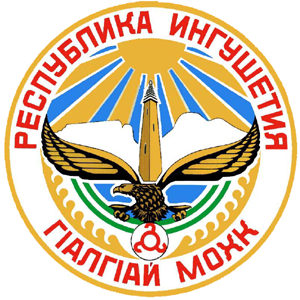 